Приложение № 11б к Регламенту брокерского обслуживания ООО «БК РЕГИОН»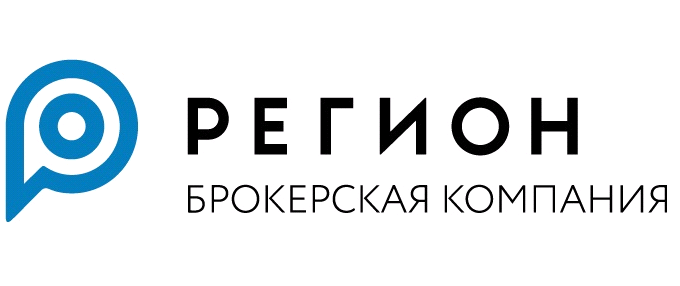 Заявление Клиента на предоставление доступа к счетам в рабочих местах ТС QUIKКЛИЕНТ:____________________________________________________________________(наименование организации или ФИО полностью)Прошу добавить следующие инвестиционные счета в QUIK:Подпись Клиента/Представителя клиента:Дата заполнения/подписания заявления: «____» _______________ 20__ годаПодпись:                                                                                                 ФИО:       Основание полномочий Представителя Клиента: (наименование документа, его номер, дата)Номер инвестиционного счетаUIDДобавитьУдалить